В соответствии со статьей 27 Водного кодекса Российской Федерации и Постановлениями Правительства Российской Федерации от 23 декабря 2004 года N 835 "Об утверждении Положения о Государственной инспекции по маломерным судам Министерства Российской Федерации по делам гражданской обороны, чрезвычайным ситуациям и ликвидации последствий стихийных бедствий", от 14 декабря 2006 года N 769 "О порядке утверждения Правил охраны жизни людей на водных объектах", от 12 августа 2005 года № 225-п «Об утверждении правил охраны жизни людей на водных объектах в Оренбургской области» постановляю:1. В целях обеспечения безопасности населения на водных объектах Соль-Илецкого городского округа и профилактики их гибели в осенне-зимний  период провести с 03.12.2018 года по 30.04.2019 года месячник безопасности на водных объектах.2. Утвердить план мероприятий по обеспечению безопасности населения и профилактики их гибели на водных объектах Соль-Илецкого городского округа согласно приложению.3. Физическим и юридическим лицам независимо от форм собственности, являющимися правообладателями водных объектов обеспечить безопасность людей в осенне-зимний период в соответствии с действующими нормами и правилами РФ. 4. Контроль за исполнением данного постановления  возлагаю на заместителя главы администрации-руководителя аппарата В.М. Немича.5. Настоящее постановление вступает в силу после его официального опубликования (обнародования).Глава муниципального образованияСоль-Илецкий городской округ                                                  А.А. КузьминВерноВерно: Ведущий специалист организационного отдела                                                         Е.В. ТелушкинаРазослано:  Прокуратура Соль-Илецкого района,  отдел по делам ГО, ПБ и ЧС, главные специалисты территориальных отделов.	ПЛАНмероприятий по обеспечению безопасностинаселения на водных объектах Соль-Илецкого городского округас 03.12.2018 года по 30.04.2019 года.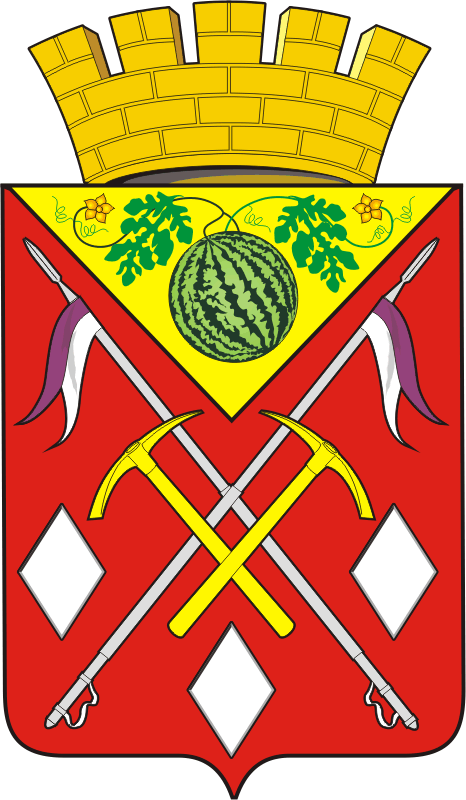 АДМИНИСТРАЦИЯМУНИЦИПАЛЬНОГО ОБРАЗОВАНИЯСОЛЬ-ИЛЕЦКИЙ ГОРОДСКОЙ ОКРУГОРЕНБУРГСКОЙ ОБЛАСТИПОСТАНОВЛЕНИЕ03.12.2018  № 2683-пО проведении месячника безопасности на водных объектах Соль-Илецкого городского округа в осенне-зимний период 2018-2019 годов  Приложение к постановлению администрации	Соль-Илецкого городского округаот 03.12.2018 № 2683-п №п/пНаименование мероприятийСрок выполнения Ответственные исполнители12341.Проведение заседания комиссии по предупреждению и ликвидации чрезвычайных ситуаций и обеспечению пожарной безопасности Соль-Илецкого городского округа по вопросу обеспечения безопасности людей на водных объектах и профилактики их гибели в осенне-зимний период 2018-2019 годадо 20.12.2018 г.Председатель КЧС и ОПБ,Отдел по делам ГО, ПБ и ЧС2.Разработка и утверждение планов мероприятий по обеспечению безопасности людей на водных объектах Соль-Илецкого городского округа, охране их жизни и здоровья в осенне-зимний период 2018-2019 годадо 05.12.2018 г.3.Подготовка  и  размещение  на официальном сайте Соль-Илецкого городского округа, а также в СМИ информации для населения по правилам поведения на льду и недопущению выхода на неокрепший лед в осенне-зимний периодвесьпериодОтдел по делам ГО, ПБ и ЧС,Организационный отдел администрации Соль-Илецкого городского округа 4.Подготовка и распространение среди населения Соль-Илецкого городского округа памяток «Осторожно, тонкий лед!», «Будь внимателен и осторожен на льду» весьпериодГлавные специалисты территориальных отделов администрации Соль-Илецкого городского округа,Профилактические группы,Общественные организации и волонтеры5.Проведение в дошкольных образовательных и образовательных учреждениях Соль-Илецкого городского округа «Уроков безопасности» по правилам поведения детей на льду в осенне-зимний период 2018-2019 годах  до 20 декабря 2018 года Управление образования администрации Соль-Илецкого городского округа (ДОУ, ОУ)6.Проведение сходов граждан, подворных обходов мест проживания социально неблагополучных семей, воспитывающих несовершеннолетних детей с вручением памяток по безопасности на водевесь периодГлавные специалисты территориальных отделов администрации Соль-Илецкого городского округа7.Обеспечение безопасности людей  на водных объектах Соль-Илецкого городского округа в день обрядового купания на «Крещение Господне» До 20 января 2019 годаОтдел по делам ГО, ПБ и ЧС,Главные специалисты территориальных отделов администрации Соль-Илецкого городского округа,Физические и юридические лица, являющиеся правообладателями водных объектов(по согласованию), ПСЧ 6 города Соль-Илецка (по согласованию),ОМВД РФ по Соль-Илецкому городскому округу (по согласованию)8.Организация охраны общественного порядка в местах проведения массовых мероприятий населения на водных объектах в осенне-зимний период Весь период9.Обеспечение безопасности в месте пересечения государственной границы  по льду через реку Илек в районе села Линёвка.   весь период действия переходаГлавный специалист Линёвского территориального отделаадминистрации Соль-Илецкого городского округа 10.Подведение итогов месячника безопасности и подготовка информации о проведенных мероприятиях председателю КЧС и ОПБ Соль-Илецкого городского округа30.04.2019 г.Отдел по делам ГО, ПБ и ЧС администрации Соль-Илецкого городского округа 